16315205001พระครูสมุห์สุขเกษม สุขเขโม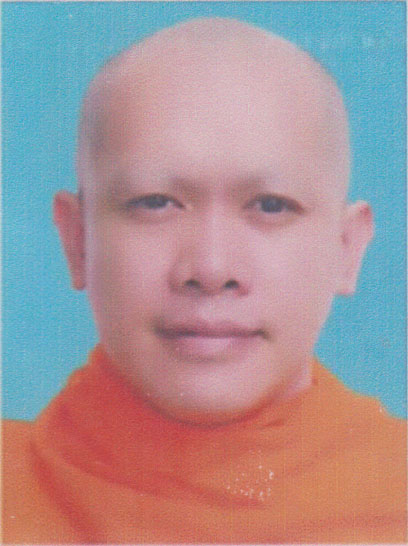 26315205002พระมหาจิรวัฒน์ อิทฺธิญาโณ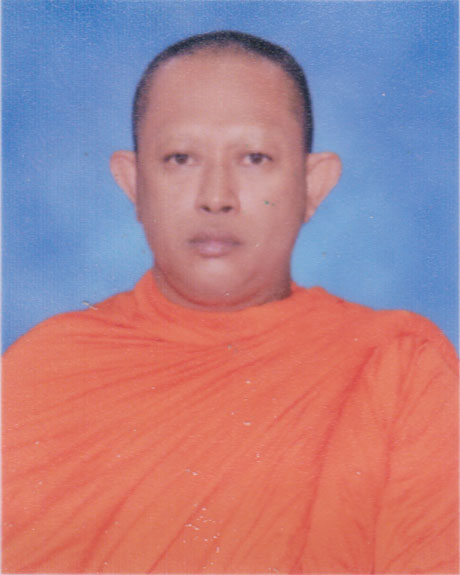 36315205003พระชนกชน อธิปญฺโญ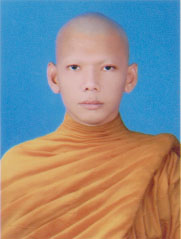 46315205004พระครูนิธานกิจจาทร กลฺยาณธมฺโม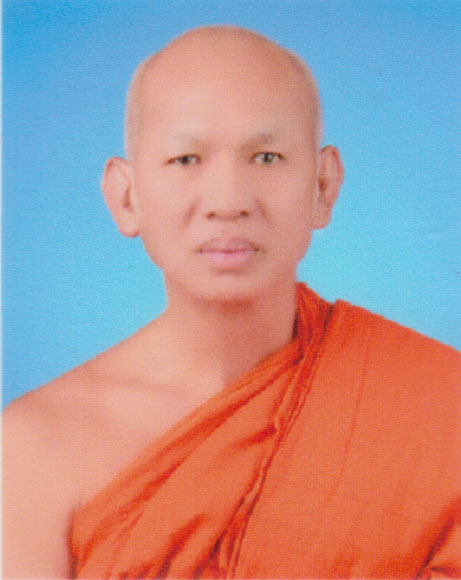 56315205005พระนิพนธ์ กตปุญฺโญ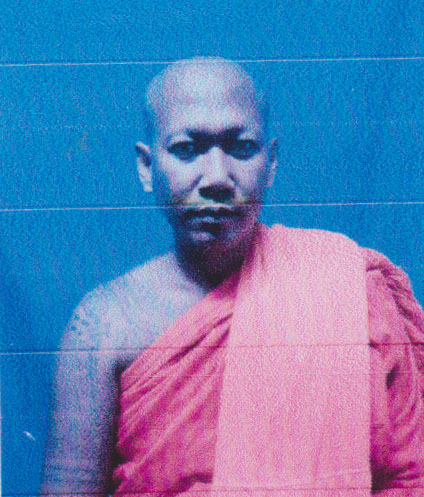 66315205006พระอธิการบุญส่ง อุปสโม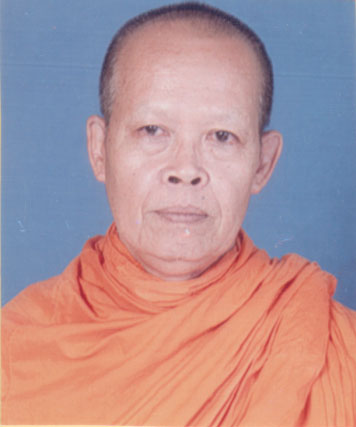 76315205007พระภูมิ ภูริจิตฺโต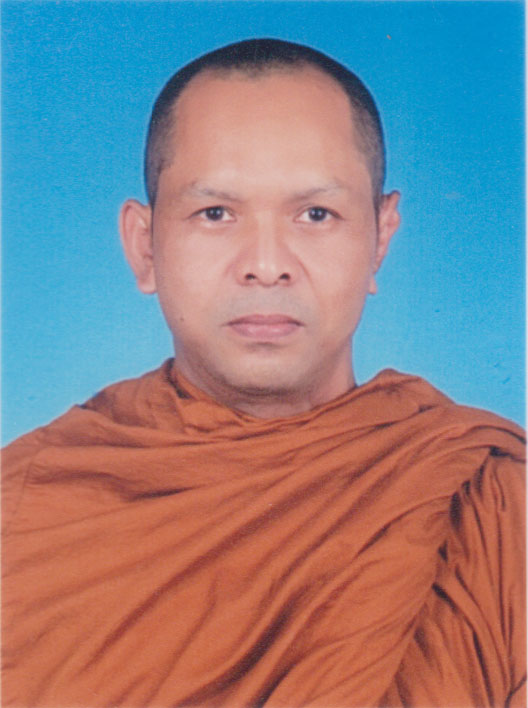 86315205008พระมหาชลิต สํยโมถาโส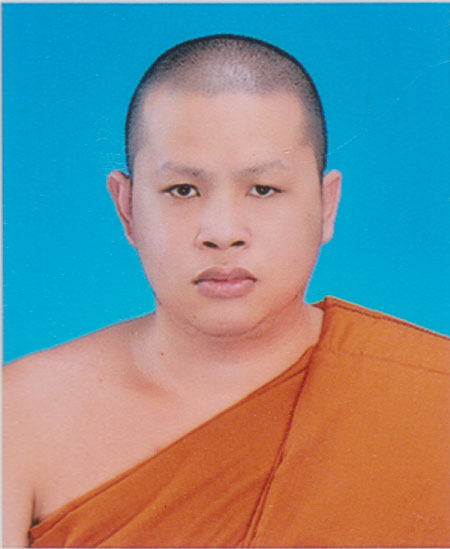 96315205009พระศักดิ์ชาย สิริญาโณ106315205010พระอธิการสมปอง สุวณฺโณ116315205011พระวิชาญ สิริธมฺโม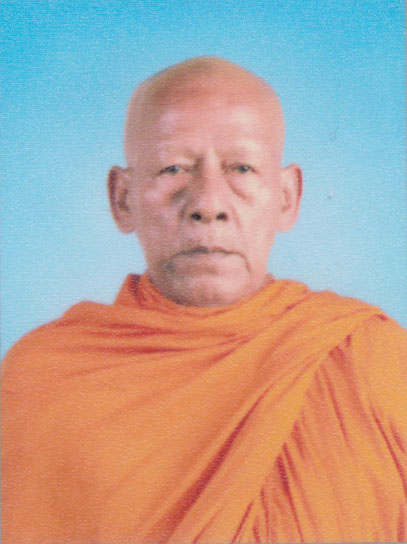 126315205012พระอธิการสมมาตร ยสธโร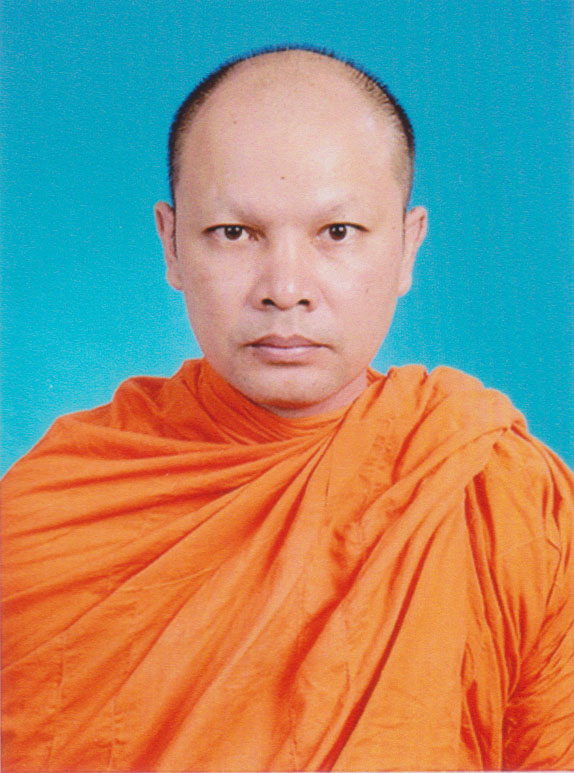 136315205013พระมหาสันทรรศน์ ฐิตวิริโย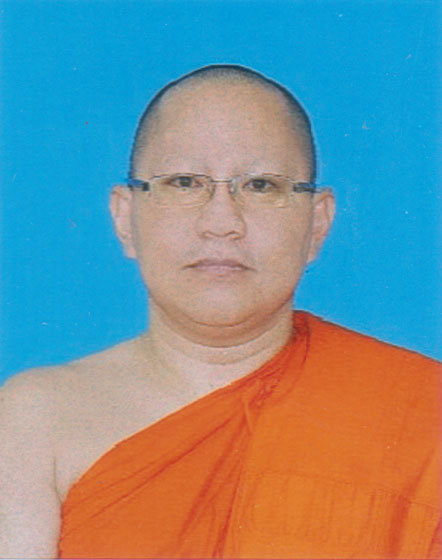 146315205014พระสุเนตร อนุตฺตโร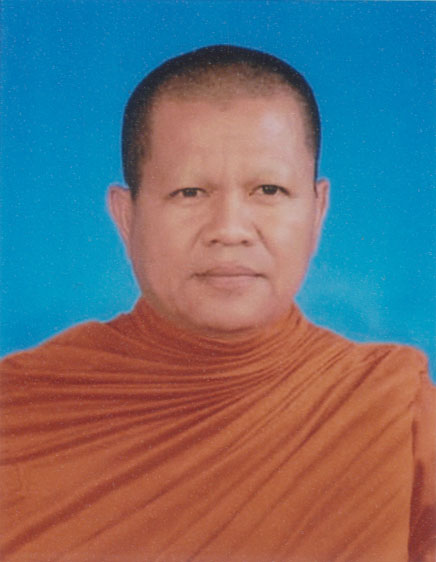 156315205015พระอธิการหนุ่ม สิริสาโร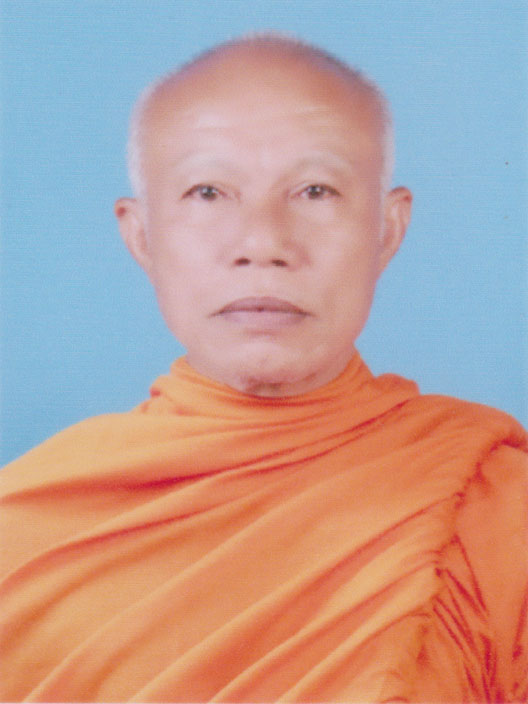 